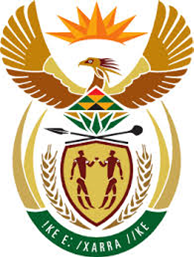 DEPARTMENT: PUBLIC ENTERPRISESREPUBLIC OF SOUTH AFRICANATIONAL ASSEMBLYQUESTION FOR WRITTEN REPLYQUESTION NO.: 2065DATE OF PUBLICATION: 23 SEPTEMBER 20162065.    Mr. W Horn (DA) to ask the Minister of Public Enterprises:REPLY: The Director-General of the Department of Public Enterprises (DPE) has entered and signed a Performance Agreement for 2016/17 financial year with the Minister.There is no HOD of the Department of Public Enterprises who has not signed or entered into a Performance Agreement;Not applicable based on question 1 aboveNot applicable based on question 1 aboveThis is not applicable to DPE case however Chapter 4, of SMS Handbook stipulate that SMS members including HOD must enter into a Performance Agreement within the first three months of appointment.None DPE HOD has been appointed on 01 December 2015.Not applicable based on 3 above Not applicable based on 3 above (1)	Whether each Head of Department (HOD) of her department signed a performance agreement since their appointment; if not, (a) what is the total number of HODs who have not signed performance agreements, (b) what is the reason in each case, (c) what action has she taken to rectify the situation and (d) what consequences will the specified HOD face for failing to sign the performance agreements; if so, (i) when was the last performance assessment of each HOD conducted and (ii) what were the results in each case;(2)	whether any of the HODs who failed to sign a performance agreement received a performance bonus since their appointment; if not, what is the position in this regard; if so, (a) at what rate and (b) what criteria were used to determine the specified rate;(3)	whether any of the HODs who signed a performance agreement received a performance bonus since their appointment; if so, (a) at what rate and (b) what criteria were used to determine the rate?								NW2376E